The 50th meeting of the Electronic Communications Committee (ECC) was held in the city of Brighton, United Kingdom, at the invitation of OFCOM UK.Opening of the meetingChris Woolford opened the meeting by welcoming delegates to Brighton. He expressed gratitude to ECC members for electing him as Chair of ECC and introduced the meeting to Craig Scott who will support Chris as Technical Secretary to ECC. Chris acknowledged the excellent work undertaken by ECC over past years and the high regard with which CEPT and ECC is held throughout the world, built on hard work and the dedication of all those that have contributed to the various Committees, Project Teams and Working Groups.  Chris expressed his intention to build on these solid foundations. Chris explained that while he does not see any need to make significant changes to how ECC operates, the arrival of a new Chair provides an opportunity to reflect on current arrangements and consider whether there is any scope to do things slightly differently. In particular, given the international dimension and reputation of ECC, there may be an opportunity for Europe to be an ever greater influence on the development of spectrum management and numbering policies around the world.Chris explained that he would welcome views from representatives attending ECC and, in order to start discussion, offered some initial thoughts for the future development of ECC, including that ECC should:be strategic and set policy direction for spectrum and numbering work in ECC;be prepared to be proactive (and not always be reactive);not repeat discussions that have taken place in PTs and WGs;try to avoid discussing inputs that have already been discussed in PTs and WGs;try to avoid drafting sessions in Plenary;consider how we can get most from observers at meetings;ensure that admins have room for policy discussions;draft minutes at an appropriate level;draft Decisions and Reports as clearly and simply as possible (noting this is not always straightforward!);be prepared to be brave and not shy away from difficult decisions.
Chris indicated that he would welcome views from ECC members as to whether these thoughts represented a good direction for ECC, whether they were the right things to focus on and, if not, what ideas people had for the future evolution of ECC. Adoption of the Agenda, Schedule of workThe Chairman informed the meeting about of the latest revision of the draft agenda. The meeting adopted the agenda as given in Annex 41. Procedure for Appointment of vice ChairmenAt the 49th ECC meeting a call for candidature for the ECC vice chairmanship was launched.One candidacy for ECC vice chairmanship from Ms Christiane Seifert was received for this meeting.Ms Christiane Seifert (Germany) introduced herself and gave some remarks to the meeting. Following article 9.8.1 of the Rules of Procedure, Ms Christiane Seifert was elected as ECC vice chair.It was noted that the first term of the PT1 Chairmanship (currently Mr. Steve Green (UK)), expires in July 2019. It was noted that Mr. Steve Green has expressed his interest in a second term. There were no comments from the meeting and a letter with a call for candidature for the PT1 chairmanship will be sent out to CEPT members.It was noted that the second term of the Chairman of WG NaN (currently Mr Johannes Vallesverd (Norway)) expires in November 2019 but due to there being no ECC Plenary meeting in the Autumn of 2019, the call for candidates for the WG NaN chairmanship will be issued at the 51st ECC Plenary in July 2019 and then the election will take place at the 52nd ECC meeting in March 2020.  Reports on ECC and other activitiesMinutes of the 49th Steering Group meetingThe Chairman presented the minutes of the 49th ECC Steering Group meeting in document ECC(19)011. Attention was drawn to the ECC strategic plan which expires in 2020 and therefore there is a need to get work started on a new strategic plan covering 2020-2025. A more detailed discussion regarding the update of the ECC strategic plan will be held at the next SG meeting.ECO Bulletin on on-going/new issues in other regions or organisationsThe ECO presented the ECO Bulletin in document ECC(19)033.Particular attention was drawn to the following issues:unlicensed National Information Infrastructure (U-NII) devices in the frequency band 5850-5925 MHz;the plans by China for 6G mobile by 2030;the numerous 5G trials ongoing in the 3.3 – 3.8 GHz and 26.5 – 29.5 GHz frequency bands;the regulatory developments in the USA where FCC have introduced a waiver exempting Galileo from licensing.The relevant ECC entities were identified and they will be invited, via the relevant ECO expert, to consider the ECO Bulletin in more detail.Report from RSCOM, RSPG and TCAMThe EC gave a report on its latest activities since the last 49th ECC Plenary meeting. This report is given in document ECC(19)039.A question was raised on the ongoing EC study on mmWave and e-health and how close to completion this study is. The EC noted that they are finalising the study and this should be published within two months from now. It was also noted that the EC study will be shared with ECC delegates and it is not planned to hold a workshop to present results of this studies.Report from ETSIDr. Michael Sharpe (ETSI Secretariat) presented the technical activities of ETSI since the last 49th ECC Plenary meeting. This report is given in document ECC(19)040 Rev2which includes:The state of implementation of the Commission’s Action Plan to reduce the backlog of citing Harmonised Standards in the Official Journal (including the Radio Equipment Directive), especially the positive initial experience with the Commission’s Harmonised Standards Technical Advisory Consultants (HASTAC).  In general, any Commission concerns had been raised early and addressed to the satisfaction of the HASTACs. This initiative is intended to give the Commission sufficient confidence to eventually cite the Harmonised Standards in the OJEU. Most of the existing technical issues had been resolved at a Commission workshop and subsequent TCAM meeting in December 2018.  In particular, long-running issues concerning Measurement Uncertainties and Tolerances had been resolved to the satisfaction of the Commission, although some ETSI communities still had concerns.The Commission has raised a new initiative in the TCAM meeting of May 2018 intending to increase the coherence of the selection of receiver parameters between Harmonised Standards, which builds on the existing ETSI Guide 203 336 (which is being revised, although some Administrations had raised objections, which are being addressed). It was expected that the Commission would take account of other ongoing activities including the ETSI Specialist Task Force 541 on receiver parameters for the Short-Range Device sector and the SE21 activity on characterising receivers for spectrum-sharing studies.Draft ECC DecisionsFinal Approval Draft revision of ECC Decision (06)01 “The harmonised utilisation of the bands 1920-1980 MHz and 2110-2170 MHz for mobile/fixed communications networks (MFCN) including terrestrial IMT systems” based on the results of the public consultation.Mr. Steve Green (ECC PT1 Chairman) introduced the draft revision of ECC Decision (06)01 for final approval for publication following public consultation (ECC(19)014-A05). ECC PT1 had reviewed the technical conditions for suitability for 5G and this revision provides an additional block edge mask in Total Radiated Power (TRP) for active antenna systems. In addition, this revised ECC Decision contains a new band plan which removes the 300 kHz guard bands at both ends of the frequency band and then defines 5 MHz blocks inside the band. The guard bands are no longer needed because measurements of LTE and UMTS equipment indicated that the out-of-band emissions are 30dB below the levels assumed in the original studies in 1999. Document ECC(19)014-A05 includes all revisions to the published version following review of public consultation responses. The technical work on in-band and adjacent band compatibility in support of this update was also provided in a draft ECC Report (see section 10.4).Document ECC(19)017 from the UK made proposals to acknowledge in the Decision that the UMTS specified carrier frequencies would not be exactly in the middle of the 5 MHz blocks of the new band plan. Following some discussion between participants, a revised text was included as a noting in the ECC Decision.Document ECC(19)022 from Sweden made some additional proposals to modify the text that refers to the current ERC Recommendation 74-01 to remove the specific value of −30 dBm/MHz. Following some discussion between participants it was agreed to refer to ERC Recommendation 74-01 and clarify that −30dBm/MHz was an assumption in studies instead of quoting it as the limit.With the changes to include text on the UMTS carrier frequencies and revise the references to ERC Recommendation 74-01, a revised version of ECC Decision (06)01 was produced for consideration.In light of the measurements of LTE and UMTS equipment out-of-band emissions, ECC PT1 had proposed a liaison statement to ETSI in ECC(19)014-A07 to inform it of this. With some changes to the text, this liaison statement was agreed (Annex 26/TEMP 26).The ECC approved the revised ECC Decision (06)01 “The harmonised utilisation of the bands 1920-1980 MHz and 2110-2170 MHz for mobile/fixed communications networks (MFCN) including terrestrial IMT systems” (Annex 23/ TEMP 23) and tasked the ECO to publish it.ECC decided to reset the implementation information for this ECC Decision. 29 countries indicated their intention to implement this ECC Decision. No counties said that they would not implement revised ECC Decision(06)01.Final Approval of ECC Decision (06)13 “Designation of the bands 880-915 MHz, 925-960 MHz, 1710-1785 MHz and 1805-1880 MHz for terrestrial UMTS, LTE, NR, WiMAX and IoT cellular systems” based on the results of the public consultation.Mr. Steve Green (ECC PT1 Chairman) introduced the draft revision of ECC Decision (06)13 for final approval following public consultation (Document ECC(19)014-A01). This is the first step in a two-step process, which adds references to the relevant 5G NR harmonised standards into this ECC Decision. The second step will be to develop a technology neutral block edge mask. The technical work on in-band and adjacent band compatibility in support of this update was also provided in a draft ECC Report (see section 10.3).It was noted that the ECC Decision referred to Harmonised Standards which were not yet published. Document ECC(19)018 from GSA supported adoption of the ECC Decision at this meeting and considered that the draft Harmonised Standards were stable and would soon be completed. Document ECC(19)012 from ETSI TC MSG TFES gave a timetable for the completion of the Harmonised Standards. It was agreed that the ECC Decision could be approved at this time. For some of the Harmonised Standards there would be no version number and the ECC Decision would indicate that this meant that the latest version of the standard applied.Document ECC(19)022 from Sweden made some additional proposals to modify the text that refers to the current ERC Recommendation 74-01 to remove the specific value of −30 dBm/MHz. This was addressed in the same way as for ECC Decision (06)01: it was agreed to refer to ERC Recommendation 74-01 and clarify that −30dBm/MHz was an assumption in studies instead of quoting it as the limit.The ECC approved the revised ECC Decision (06)013 on “Designation of the bands 880-915 MHz, 925-960 MHz, 1710-1785 MHz and 1805-1880 MHz for terrestrial UMTS, LTE, NR, WiMAX and IoT cellular systems” (Annex 25 / TEMP 25) and tasked the ECO to publish it.ECC decided to reset the implementation information for this ECC Decision. 31 countries indicated their intention to implement this ECC Decision. No counties said that they would not implement revised ECC Decision (06)013.Final Approval Draft new ECC Decision (19)02 on “Land mobile systems in the frequency ranges 68-87.5 MHz, 146-174 MHz, 406.1-410 MHz, 410-430 MHz, 440-450 MHz, and 450-470 MHz” based on the results of the public consultation.The following contributions were considered:ECC(19)029 from ECO (outcome public consultation),ECC(19)010 sect. 1.1 from WG FM (progress report),ECC(19)010-A01 from WG FM (draft ECC Decision),ECC(19)010-A20 from WG FM (draft LS to ETSI and 3GPP).The outcome of the latest WG FM meeting was introduced. The draft LS from ECC to ETSI and 3GPP was considered under agenda item 7.5.The meeting noted that one interference effect to be taken into account is the potential impact of Intermodulation Distortion in PMR receivers caused by neighbouring broadband signals. This is dependent on frequency offset of the LTE carrier from the victim PMR receiver, the received power and the intermodulation performance of the victim PMR receiver at that frequency offset. No conclusion on the intermodulation effect from broadband interferers into narrow band victims could be reached in ECC Report 283 and additional investigations will be conducted within ECC.The WG FM chairman informed the meeting that this is highlighted e.g. in ECC Decision (19)02 and in ECC Report 283.The ECC approved the new ECC Decision (19)02 on “Land mobile systems in the frequency ranges 68-87.5 MHz, 146-174 MHz, 406.1-410 MHz, 410-430 MHz, 440-450 MHz, and 450-470 MHz” (Annex 05 / TEMP 05) and tasked the ECO to publish it.28 countries indicated their intention to implement this Decision. One administration indicated that it could only partially implement it and asked for a statement in the minutes (below). Another administration indicated that they have legal concerns with part of the decision and asked to include a statement in the minutes below.Statement from the Russian Federation:“The Russian Federation would like to state that ECC Decision (19)02 could not be implemented in the Russian Federation for the case when market demand for PMR/PAMR in the Russian Federation will require availability of the frequency bands 146-174 MHz and 450-470 MHz as this frequency bands are intensively used in the Russian Federations for governmental purpose and for public mobile cellular systems accordingly.”Statement from the Netherlands:“The ECC Decision (19)02 and the revised ECC Decision (16)02 contain in their annexes technical requirements for base station and user equipment, such as transmitter masks for different channel widths. These technical requirements are directly related to the equipment to be used. However, equipment within the EU has to comply with the Radio Equipment Directive. It is therefore for EU member states not possible to prescribe additional technical requirements in their national regulations. Therefore, The Netherlands is of the opinion that it would not be right to fully implement these two decisions as far as these technical requirements on equipment in the annexes are concerned.N.B. The major difference between the technical requirements in these two decisions and the BEM approach (in several MFCN ECC Decisions), is that a BEM is an obligation to the license holder. In that case, the license holder can decide which equipment to use to comply with the BEM.”Final Approval Draft new ECC Decision (19)01 on the withdrawal of ECC/DEC/(11)04 on exemption from individual licensing of digital terminals of narrowband and wideband PMR/PAMR/PPDR systems and free circulation and use of digital terminals of narrowband and wideband PPDR systems operating in the 80 MHz, 160 MHz, 380-470 MHz and 800/900 MHz bands based on the results of the public consultation.The following contributions were considered:ECC(19)029 from ECO (outcome public consultation),ECC(19)010 sect. 1.1 from WG FM (progress report),ECC(19)010-A02 from WG FM (draft ECC Decision).The outcome of the latest WG FM meeting was introduced.The ECC approved the new ECC Decision (19)01 on the withdrawal of ECC/DEC/(11)04 on exemption from individual licensing of digital terminals of narrowband and wideband PMR/PAMR/PPDR systems and free circulation and use of digital terminals of narrowband and wideband PPDR systems operating in the 80 MHz, 160 MHz, 380-470 MHz and 800/900 MHz bands (Annex 06 / TEMP 06) and tasked the ECO to publish it.Final Approval Draft revision of ECC Decision (16)02 on “Harmonised technical conditions and frequency bands for the implementation of Broadband Public Protection and Disaster Relief (BB-PPDR) systems” (700 MHz and 400 MHz) based on the results of the public consultation.The following contributions were considered:ECC(19)029 from ECO (outcome public consultation),ECC(19)010 sect. 1.1 from WG FM (progress report),ECC(19)010-A03 from WG FM (draft ECC Decision),ECC(19)010-A20 from WG FM (draft LS to ETSI and 3GPP).The outcome of the latest WG FM meeting was introduced.The ECC approved the revision of ECC Decision (16)02 on “Harmonised technical conditions and frequency bands for the implementation of Broadband Public Protection and Disaster Relief (BB-PPDR) systems” (700 MHz and 400 MHz) (Annex 07 / TEMP 07) and tasked the ECO to publish it.ECC decided not to reset the implementation information for this ECC Decision, However, one administration indicated that they have legal concerns with part of the decision and asked to include a statement in the minutes below (same as item 7.3).Statement from the Netherlands:“The ECC Decision (19)02 and the revised ECC Decision (16)02 contain in their annexes technical requirements for base station and user equipment, such as transmitter masks for different channel widths. These technical requirements are directly related to the equipment to be used. However, equipment within the EU has to comply with the Radio Equipment Directive. It is therefore for EU member states not possible to prescribe additional technical requirements in their national regulations. Therefore, The Netherlands is of the opinion that it would not be right to fully implement these two decisions as far as these technical requirements on equipment in the annexes are concerned.N.B. The major difference between the technical requirements in these two decisions and the BEM approach (in several MFCN ECC Decisions), is that a BEM is an obligation to the license holder. In that case, the license holder can decide which equipment to use to comply with the BEM.”Mr. Thomas Weilacher (WG FM Chairman) introduced document ECC(19)010-A20 which is a liaison statement to ETSI and 3GPP to inform them of the new ECC Decision (19)02 and ECC Decision (16)02.ECC approved the liaison Statement to be sent to ETSI and 3GPP (Annex 08 / TEMP 08).Final Approval Draft revision of ECC Decision (08)05 on “The harmonisation of frequency bands for the implementation of digital Public Protection and Disaster Relief (PPDR) narrow band and wide band radio applications in bands within the 380-470 MHz range” based on the results of the public consultation.The following contributions were considered:ECC(19)029 from ECO (outcome public consultation),ECC(19)010 sect. 1.1 from WG FM (progress report),ECC(19)010-A04 from WG FM (draft ECC Decision).The outcome of the latest WG FM meeting was introduced.It was discussed how the dates for entering into force and for the implementation should be reflected in amended ECC Decisions in the most appropriate manner, especially in cases when the implementation data will not be reset. This will be further discussed within the ECC SG and with the ECO. It was decided that, for the time being, the same approach as in the past will be applied (keeping the dates as they were before the amendment).The ECC approved the revision of ECC Decision (08)05 on “The harmonisation of frequency bands for the implementation of digital Public Protection and Disaster Relief (PPDR) narrow band and wide band radio applications in bands within the 380-470 MHz range” (Annex 09 / TEMP 09) and tasked the ECO to publish it.ECC decided not to reset the implementation information for this ECC Decision.Final Approval Draft new ECC Decision (19)03 on “Harmonised usage of the channels of the Radio Regulations Appendix 18 (transmitting frequencies in the VHF maritime mobile band)” based on the results of the public consultation.The following contributions were considered:ECC(19)026 from ECO (outcome public consultation),ECC(19)010 sect. 1.2 from WG FM (progress report),ECC(19)010-A05 from WG FM (draft ECC Decision).The outcome of the latest WG FM meeting was introduced.The ECC approved the new ECC Decision (19)03 on “Harmonised usage of the channels of the Radio Regulations Appendix 18 (transmitting frequencies in the VHF maritime mobile band)” (Annex 10 / TEMP 10) and tasked the ECO to publish it.25 countries indicated their intention to implement this Decision. No countries indicated that they would not implement and there were no other comments.The meeting endorsed the proposal from WG FM (FM58) on the participation of the FM58 chair at IMO (based on the ‘agreement of co-operation between CEPT and IMO’) and ITU-R WP 5B meetings on behalf of CEPT as it was done in the past by the chairman of the maritime forum group. Where providing positions at those meetings with regard to radio matters, these positions should be in line with agreed CEPT positions. Annex 7 of the ECC working methods applies.ECC confirmed that the current FM 58 Chair may attend IMO and ITU-R WP 5B meetings on behalf of ECC / CEPT. Where providing positions at those meetings with regard to radio matters, these positions should be in line with agreed CEPT positions.  She may also present any CEPT / ECC documents that are submitted to the meeting.Final Approval Draft revision of ECC Decision (03)04 on “Exemption from Individual Licensing of Very Small Aperture Terminals (VSAT) in 14.25-14.50 GHz and 10.70-11.70 GHz” based on the results of the public consultation.The following contributions were considered:ECC(19)027 from ECO (outcome public consultation),ECC(19)010 sect. 1.3 from WG FM (progress report),ECC(19)010-A06 from WG FM (draft ECC Decision).The outcome of the latest WG FM meeting was introduced.During the discussion it was questioned why the reference to ECC Report 272 in Decides-1 of the draft amended ECC Decision is needed (a reference to this ECC Report is also provided in the Background section). Following discussion it was decided to keep it as proposed, but noted that this should be reconsidered during a future review. This is especially so given that various ECC Decisions on satellite terminals will be merged (see agenda item 11.4).The ECC approved the revision of ECC Decision (03)04 on “Exemption from Individual Licensing of Very Small Aperture Terminals (VSAT) in 14.25-14.50 GHz and 10.70-11.70 GHz” (Annex 11 / TEMP 11) and tasked the ECO to publish it.ECC decided not to reset the implementation information for this ECC Decision.Final Approval Draft revision of ECC Decision (05)01 on ‘The use of the band 27.5-29.5 GHz by the FS and uncoordinated earth stations of the FSS’ based on the results of the public consultation.The following contributions were considered:ECC(19)027 from ECO (outcome of the public consultation),ECC(19)010 sect. 1.3 from WG FM (progress report),ECC(19)010-A07 from WG FM (draft ECC Decision).The outcome of the latest WG FM meeting was introduced. As there were no comments ECC approved revised ECC Decision as presented by WG FM (Document ECC(19)010-A07)The ECC approved the revision of ECC Decision (05)01 on “The use of the band 27.5-29.5 GHz by the FS and uncoordinated earth stations of the FSS” (Annex 12 / TEMP 12) and tasked the ECO to publish it.ECC decided not to reset the implementation information for this ECC Decision.Final Approval Draft revision of ECC Decision (05)09 on “The free circulation and use of ESV operating in FSS networks in 5925-6425 MHz and 3700-4200 MHz” based on the results of the public consultation.The following contributions were considered:ECC(19)027 from ECO (outcome of the public consultation),ECC(19)010 sect. 1.3 from WG FM (progress report),ECC(19)010-A08 from WG FM (draft ECC Decision).The outcome of the latest WG FM meeting was introduced. As there were no comments ECC approved revised ECC Decision as presented by WG FM (Document ECC(19)010-A08).The ECC approved the revision of ECC Decision (05)09 on “The free circulation and use of ESV operating in FSS networks in 5925-6425 MHz and 3700-4200 MHz” (Annex 13 / TEMP 13) and tasked the ECO to publish it.ECC decided not to reset the implementation information for this ECC Decision.Final Approval Draft revision of ECC Decision (05)10 on “The free circulation and use of ESV operating in FSS networks in 14-14.5 GHz, 10.7-11.7 GHz and 12.5-12.75 GHz” based on the results of the public consultation.The following contributions were considered:ECC(19)027 from ECO (outcome of the public consultation),ECC(19)010 sect. 1.3 from WG FM (progress report),ECC(19)010-A09 from WG FM (draft ECC Decision).The outcome of the latest WG FM meeting was introduced. As there were no comments ECC approved revised ECC Decision as presented by WG FM (Document ECC(19)010-A09).The ECC approved the revision of ECC Decision (05)10 on “The free circulation and use of ESV operating in FSS networks in 14-14.5 GHz, 10.7-11.7 GHz and 12.5-12.75 GHz” (Annex 14 / TEMP 14) and tasked the ECO to publish it.ECC decided not to reset the implementation information for this ECC Decision.Final Approval Draft revision of ECC Decision (05)11 on “The free circulation and use of AES operating in 14.0-14.5 GHz, 10.7-11.7 GHz and 12.5-12.75 GHz” based on the results of the public consultation.The following contributions were considered:ECC(19)027 from ECO (outcome of the public consultation),ECC(19)010 sect. 1.3 from WG FM (progress report),ECC(19)010-A10 from WG FM (draft ECC Decision).The outcome of the latest WG FM meeting was introduced.Following the comments from Switzerland the reference to considering-l was corrected to considering-m in the Decides part of the Decision.The ECC approved the revision of ECC Decision (05)11 on “The free circulation and use of AES operating in 14.0-14.5 GHz, 10.7-11.7 GHz and 12.5-12.75 GHz” (Annex 15 / TEMP 15) and tasked the ECO to publish it.ECC decided not to reset the implementation information for this ECC Decision.Final Approval Draft revision of ECC Decision (06)03 on “Exemption from individual licensing of HEST operating in 10.70-12.75 GHz or 19.70-20.20 GHz and 14.00-14.25 GHz or 29.50-30.00 GHz”’ based on the results of the public consultationThe following contributions were considered:ECC(19)027 from ECO (outcome of the public consultation),ECC(19)010 sect. 1.3 from WG FM (progress report),ECC(19)010-A11 from WG FM (draft ECC Decision).The outcome of the latest WG FM meeting was introduced. As there were no comments ECC approved revised ECC Decision as presented by WG FM (Document ECC(19)010-A11).The ECC approved the revision of ECC Decision (06)03 on “Exemption from individual licensing of HEST operating in 10.70-12.75 GHz or 19.70-20.20 GHz and 14.00-14.25 GHz or 29.50-30.00 GHz” (Annex 16 / TEMP 16) and tasked the ECO to publish it.ECC decided not to reset the implementation information for this ECC Decision.Final Approval Draft revision of ECC Decision (15)04 on “ESOMPs operating with NGSO FSS systems in 17.3-20.2 GHz, 27.5-29.1 GHz and 29.5-30.0 GHz” based on the results of the public consultation.The following contributions were considered:ECC(19)027 from ECO (outcome of the public consultation),ECC(19)010 sect. 1.3 from WG FM (progress report),ECC(19)010-A12 from WG FM (draft ECC Decision).The outcome of the latest WG FM meeting was introduced. As there were no comments ECC approved revised ECC Decision as presented by WG FM (Document ECC(19)010-A12).The ECC approved the revision of ECC Decision (15)04 on “ESOMPs operating with NGSO FSS systems in 17.3-20.2 GHz, 27.5-29.1 GHz and 29.5-30.0 GHz” (Annex 17 / TEMP 17) and tasked the ECO to publish it.ECC decided not to reset the implementation information for this ECC Decision.Final Approval Draft revision of ECC Decision (17)04 on “The harmonised use and exemption from individual licensing of fixed earth stations operating with NGSO FSS systems in 10.7-12.75 GHz and 14.0-14.5 GHz” based on the results of the public consultation.The following contributions were considered:ECC(19)027 from ECO (outcome of the public consultation),ECC(19)010 sect. 1.3 from WG FM (progress report),ECC(19)010-A13 from WG FM (draft ECC Decision).The outcome of the latest WG FM meeting was introduced. As there were no comments ECC approved revised ECC Decision as presented by WG FM (Document ECC(19)010-A13)The ECC approved the revision of ECC Decision (17)04 on “The harmonised use and exemption from individual licensing of fixed earth stations operating with NGSO FSS systems in 10.7-12.75 GHz and 14.0-14.5 GHz” (Annex 18 / TEMP 18) and tasked the ECO to publish it.ECC decided not to reset the implementation information for this ECC Decision.Final Approval Draft revision of ECC Decision (06)04 on “The harmonised use, exemption from individual licensing and free circulation of devices using Ultra-Wideband (UWB) technology in bands below 10.6 GHz” based on the results of the public consultation.The following contributions were considered:ECC(19)025 from ECO (outcome of the public consultation),ECC(19)010 sect. 1.4 from WG FM (progress report),ECC(19)010-A14 from WG FM (draft ECC Decision).The outcome of the latest WG FM meeting was introduced.It was noted that the ETSI standards according to the new structure are not available at the moment and that these ETSI standards are still under development. The new structure of the ETSI standards is provided in CEPT Report 69 (which was approved by ECC#49) and can be considered as stable. It was also noted that ETSI is waiting for the spectrum regulation and therefore the approval of the revised UWB regulation should not be delayed. The EC Councillor informed the meeting that a different approach for referencing ETSI Standards will be applied in the latest version of the draft revision of the EC Implementing Decision on UWB. This different approach will be further discussed at the next RSC meeting on 13 March 2019.The ECC meeting decided not to change the references to the ETSI Standards in the draft revised ECC Decision (06)04 now, but WG FM was tasked to reconsider that for future revisions.The ECC approved the revision of ECC Decision (06)04 on “The harmonised use, exemption from individual licensing and free circulation of devices using Ultra-Wideband (UWB) technology in bands below 10.6 GHz” (Annex 20 / TEMP 20) and tasked the ECO to publish it.ECC decided to reset the implementation information for this ECC Decision. 28 countries indicated their intention to implement this Decision. No countries indicated that they would not implement and there were no other comments.Final Approval Draft revision of ECC Decision (07)01 on “The harmonised use, exemption from individual licensing and free circulation of Material Sensing devices using Ultra-Wideband (UWB) technology” based on the results of the public consultation.The following contributions were considered:ECC(19)025 from ECO (outcome of the public consultation),ECC(19)010 sect. 1.4 from WG FM (progress report),ECC(19)010-A15 from WG FM (draft ECC Decision).The outcome of the latest WG FM meeting was introduced. As there were no comments ECC approved revised ECC Decision as presented by WG FM (Document ECC(19)010-A15).With regard to the references to ETSI harmonised standards in ECC Decision (07)01, see remarks under agenda item 7.16.The ECC approved the revision of ECC Decision (07)01 on “The harmonised use, exemption from individual licensing and free circulation of Material Sensing devices using Ultra-Wideband (UWB) technology” (Annex 21 / TEMP 21) and tasked the ECO to publish it.ECC decided to reset the implementation information for this ECC Decision. 30 countries indicated their intention to implement this Decision. No countries indicated that they would not implement and there were no other comments.Draft revision ECC Decision (05)05 “Harmonised utilization of spectrum for Mobile/Fixed Communications Networks (MFCN) operating within the band 2500-2690 MHz” for approval for public consultation.Mr. Steve Green (ECC PT1 Chairman) presented the draft revision of ECC Decision (05)05 for adoption for public consultation (ECC(19)014-A10). In a similar way to ECC Decision (06)01, ECC PT1 had reviewed the technical conditions for suitability for 5G and this revision provides an additional block edge mask in Total Radiated Power (TRP) for active antenna systems.There had been some concerns about potentially large coordination zones around RAS stations and it introduced an optional BEM for 2690-2700 MHz to reduce the size of these zones. It is noted that some countries may not need to apply this optional BEM, e.g. if the country is outside of any possible coordination zones or if the country has adopted their own coordination approaches.Document ECC(19)019 from the GSA indicated that implementing the optional BEM would require additional filtering at the level of every AAS antenna element and that this would need a roll-off region, so it would not be possible to guarantee sufficient performance assuming Macro BS operation in the two uppermost 5 MHz blocks of the band: GSA analysis suggests that only micro base stations could be deployed in these blocks of 5 MHz if the new limit of 0dBm/10 MHz to protect RAS is applied.ECC PT1 is still working on the accompanying technical report on in-band and adjacent band compatibility in support of this work. The only open issue is on the coordination distance to RAS; all other parts are stable and will not affect the block edge mask.The ECC approved the Draft revision ECC Decision (05)05 “Harmonised utilization of spectrum for Mobile/Fixed Communications Networks (MFCN) operating within the band 2500-2690” (Annex 01 / TEMP 01) for public consultation.PT1 also provided a cover note for the public consultation of ECC Decision (05)05  in document ECC(19)014-A11). This cover note was adopted without any changes and is in Annex 02 / TEMP 02.Draft revision of ECC Decision (05)02 of 18 March 2005 on the use of the frequency band 169.4-169.8125 MHz for approval for public consultation.The following contributions were considered:ECC(19)010 sect. 1.15 from WG FM (progress report),ECC(19)010-A16 from WG FM (draft ECC Decision).The outcome of the latest WG FM meeting was introduced. The changes in the revised version of ECC Decision are very limited and are in line with the outcome as shown in CEPT Report 70. WG FM proposed the approval for public consultation of this revised ECC Decision.The ECC approved the draft revision of ECC Decision (05)02 of 18 March 2005 on the use of the frequency band 169.4-169.8125 MHz for public consultation (Annex 19 / TEMP 19).CEPT Reports in response to EC Mandate EC Mandate on ITS8.1.1	Final approval Draft CEPT Report 71: “Report from CEPT to the European Commission in response to the Mandate to study the extension of the Intelligent Transport Systems (ITS) safety-related band at 5.9 GHz” based on the results of the public consultation.The following contributions were considered:ECC(19)030 from ECO (outcome of public consultation),ECC(19)010 sect. 1.6 from WG FM (progress report),ECC(19)010-A17 (draft CEPT Report 71),ECC(19)013 from ETSI (LS on new work items),ECC(19)035 from EC (LS on schedule of the mandate),ECC(19)036 from C2C (LS on spectrum needs and deployment),ECC(19)038 from ETSI (response LS on questions from ECC),ECC(19)041 from UITP (Letter on CBTC).The WG FM chairman introduced the results of the latest WG FM meeting and referred to the most relevant changes in the draft CEPT Report which had been made based on the version approved for public consultation by ECC#49.WG FM Chairman proposed to approve the CEPT Report at this ECC meeting and not to extend the timeframe as proposed by the European Commission. This also reflected stakeholder views as far as they had been contributed to the process of the development of the CEPT Report (at SRD/MG and WG FM meetings).The ECC meeting agreed to approve the CEPT Report at this meeting. CEPT/ECC has also taken into account all information provided by ETSI so far. Activities within ETSI are still ongoing; especially with regard to coexistence between Road ITS radio technologies (sharing solutions for ITS-G5 and LTE-V2X).ECC noted that in February 2019 two new work items had been created in ETSI TC ERM to develop two new ETSI Technical Reports (TR 103 666 and TR 103 667). The goal with the two ETSI Technical Reports is to specify technical details for Road ITS radio technologies’ coexistence which may be implemented in an ETSI standard. According to the ETSI work schedule stable drafts of ETSI Technical Reports are planned for October 2019, approval of both ETSI Technical Reports is planned in February 2020.Statement from the European Commission:“The European Commission notes that the extension of the ITS band under harmonised technical conditions, including sharing conditions that allow coexistence among technologies (see Task 1 of the mandate), has not been achieved at this stage. In light of the ETSI schedule for the new work item on this subject further important information in relation to this mandate will become available and may influence the review of the Commission Implementing Decision on ITS, even though not contained in CEPT report 71.”CEPT will consider and act as appropriate, including through regular updates to the European Commission, on any new information provided by ETSI relevant to the planned revision of the Commission Implementing Decision on ITS.Some participants emphasised that Urban Rail projects are planned in their countries and therefore a delay of the approval of the CEPT Report could cause a negative impact on those projects.The ECC approved the CEPT Report 71 “Report from CEPT to the European Commission in response to the Mandate to study the extension of the Intelligent Transport Systems (ITS) safety-related band at 5.9 GHz” (Annex 22 / TEMP 22) and tasked the ECO to publish it.ECC noted that Work Item SRD/MG_39 on ITS was closed.The ECC approved a cover letter to the European Commission for CEPT Report 71 as provided in Annex 39 / TEMP 39.The ECC endorsed the proposal from WG FM to start the review of ECC Decision (08)01 on ITS. This can be done within the scope of Work Item FM_04 (review of ECC Decisions).7th Update of EC Decision on SRD Final approval Draft CEPT Report 70: “In response to the EC Permanent Mandate on the ”Annual update of the technical annex of the Commission Decision on the technical harmonisation of radio spectrum for use by short range devices” based on the results of the public consultation.”The following contributions were considered:ECC(19)028 from ECO (outcome of the public consultation),ECC(19)010 sect. 1.7 from WG FM (progress report),ECC(19)010-A18 from WG FM (draft CEPT Report 70),ECC(19)021 and A01 to it from UK (proposal on 60 GHz range).The WG FM chairman introduced the results of the latest WG FM meeting and referred to the most relevant changes in the draft CEPT Report which had been made based on the version approved for public consultation by ECC#49. The discussions during the WG FM meeting were mainly related to the 60 GHz range. WG FM decided to keep the range 57 - 66 GHz for the 7th update cycle, but to consider an extension up to 71 GHz for the 8th update cycle (by taking into account the expected final approval of Annex 3 of ERC/REC 70-03).Based on the contribution from the UK the ECC meeting discussed the entries on the 60 GHz range in the draft CEPT Report.The majority of the administrations were supportive as long as the process for such an extension would be transparent (based on the outcome of the public consultation of the amended ERC/REC 70-03), whereas some were not in favour of such an extension because they saw a linkage to agenda item 1.13 of WRC-19.It was concluded to keep the frequency band 57-66 GHz band for wideband data transmission devices, consistent with CEPT investigations completed so far, in the CEPT Report (entries 75a, 75b, 75c in the technical annex).The ECC also concluded to review the outcome of the consultation on Annex 3 of ERC/REC 70-03 and should therefore be in a position at its meeting in July 2019 to inform the EC if there are any barriers to such an extension up to 71 GHz, noting that such an extension would fit the objectives of the CEPT Road Map for 5G in this frequency range.The meeting also agreed on some amendments in the draft CEPT Report. e.g. Figure 1 in section 3.8 was updated (information on implementation of ERC/REC 70-03 regarding WIA in the 5.8 GHz range) based on the information from Norway that the band for WIA had not been implemented. After this update France and Hungary informed the meeting that they also did not implement the band for WIA. The ECO will further update Figure 1 accordingly before the publication of the CEPT Report.The meeting also agreed that in Annex 3, Table 3 the column implementation deadline’ would be deleted as it is not relevant for the CEPT Report.The ECC approved the Draft CEPT Report 70: “In response to the EC Permanent Mandate on the ”Annual update of the technical annex of the Commission Decision on the technical harmonisation of radio spectrum for use by short range devices” (Annex 35 / TEMP 35) and tasked the ECO to publish it.ECC noted that Work Item SRD/MG_35 on smart tachograph, weight and dimension applications was closed.The ECC approved a cover letter to the European Commission for CEPT Report 70 as provided in Annex 37 / TEMP 37.Second EC Mandate on 5G (900/1800 MHz/2GHz/ 2.6GHz)8.3.1	Draft new ”CEPT Report 72 (Report A) from CEPT to the European Commission in response to the mandate “to review the harmonised technical conditions for certain EU-harmonised frequency bands and to develop least restrictive harmonised technical conditions suitable for next generation (5G) terrestrial wireless systems. Review of technical conditions in the paired terrestrial 2 GHz frequency band, and the 2.6 GHz frequency band” Approval for public consultation.Mr. Steve Green (ECC PT1 Chairman) introduced the draft CEPT Report for public consultation in response to the second EC Mandate on 5G (ECC(19)014-A12). This covers the paired terrestrial 2 GHz frequency band, and the 2.6 GHz frequency band, as well as information on the usage feasibility of the 900 MHz and 1800 MHz frequency bands for 5G.For the 2 GHz and 2.6 GHz bands, the draft CEPT Report concludes on the need for block edge masks defined in TRP for AAS, while retaining e.i.r.p. block edge masks for non-AAS.In addition for the 2.6 GHz band, the draft CEPT Report identifies a difference between the current block edge mask for non-AAS in ECC Decision (05)05 (revised in 2015) and its equivalent in EC Decision 2008/477/EC:The EC Decision uses a detailed mask with three steps in the first 5 MHz from the edge of the blockThe ECC Decision applies a single level across the same frequency range. The draft CEPT Report proposes a revision of the EC Decision technical conditions for non-AAS in line with the ECC Decision, as well as adding the TRP conditions for AAS base stations.The draft Report also indicates that the 300 kHz guard bands are no longer needed for the 2 GHz band plan, in line with the conclusions on ECC Decision (06)01. Document ECC(19)017 from the UK made proposals for the draft CEPT Report to acknowledge that the UMTS specified carrier frequencies would not be exactly in the middle of the 5 MHz blocks of the new band plan for the 2 GHz band. Following some discussion between participants, a revised text was included in the relevant sections dealing with the band plan.The ECC approved for public consultation the draft new “CEPT Report 72 (Report A) from CEPT to the European Commission in response to the mandate “to review the harmonised technical conditions for certain EU-harmonised frequency bands and to develop least restrictive harmonised technical conditions suitable for next generation (5G) terrestrial wireless systems”. (Annex 27 / TEMP 27)Others EC Mandates EC Mandate on WAS/RLANs in 5925 - 6425 MHzWG SEThe status of the studies conducted by WGSE on wireless access system (including RLAN) in the band 5925-6425MHz is available in section 3.4 of its progress Report ECC(19)016.The draft ECC Report 302 was provisionally approved for public consultation during last WGSE meeting and will be updated as appropriate based on the received comments in order to approve it for publication at next WGSE meeting.WG FMWG FM / FM57 are working on draft CEPT Report A (on task 1 of the Mandate), also by taking into account draft ECC Report 302 (see WG FM progress report, ECC(19)010 sect. 1.8). Draft CEPT Report A will be provided to ECC#51 in July 2019 for approval for public consultation.EC Mandate on spectrum for the future railway mobile communications systems WG FMWG FM #93 approved ECC Report 294 on spectrum needs for future railway communication (see WG FM progress report, ECC(19)010 sect. 1.9). Activities related to the Mandate are ongoing within ECC PT1 and WG SE (SE7) based on the work plan submitted by WG FM #92 in September 2018.The WG FM chairman reported some discussions he had with CPG and CPG PTD chairmen and, based on that, proposed to send a liaison statement to the ITU-R for the forthcoming WP 5A meeting in April / May 2019. This is related to preliminary draft new Recommendation ITU R M.[RSTT_FRQ] on bands for railway radiocommunication systems between train and trackside.The meeting adopted the liaison statement as provided in Annex 30 / TEMP 30 to the Counsellor of ITU-R SG 5.WG SEThe status of the studies conducted by WGSE on railway mobile communications system is available in section 4.2 of its progress Report ECC(19)016.Two draft ECC Reports are under consideration, the first draft ECC Report addresses the frequency range 900MHz and the second one addresses the frequency bands 1900-1920MHz and 2290-2400MHz.The ECC Reports are expected to be provisionally approved for public consultation for the WGSE meeting in January 2020 noting that significant amount of work would be needed.Other ECC deliverables for decision3.4-3.8 GHz:Final approval Draft ECC Report 296 “National synchronisation regulatory framework options in 3400-3800 MHz: a toolbox for coexistence of MFCNs in synchronised, unsynchronised and semi-synchronised operation in 3400-3800 MHz” based on the results of the public consultation.Mr. Steve Green (ECC PT1 Chairman) introduced draft ECC Report 296 for final approval for publication following public consultation (ECC(19)014-A13). This report provides guidance and options for the use of 5G in synchronised, unsynchronised and semi-synchronised operation in the 3400-3800 MHz band. It provides some example for separation distances and also notes that compatible frame structures are needed for the use of synchronised and semi-synchronised operation. ECC PT1 had reviewed all of the public consultation responses and resolved all of the comments as presented in Document ECC(19)014-A13.The ECC approved the ECC Report 296 “National synchronisation regulatory framework options in 3400-3800 MHz: a toolbox for coexistence of MFCNs in synchronised, unsynchronised and semi-synchronised operation in 3400-3800 MHz” (Annex 31 / TEMP 31) and tasked the ECO to publish it.26 GHzFinal approval Draft ECC Recommendation (19)01 “Technical toolkit to support the introduction of 5G while ensuring, in a proportionate way, the use of existing and planned EESS/SRS receiving earth stations in the 26 GHz band and the possibility for future deployment of these earth stations” based on the results of the public consultationMr. Steve Green (ECC PT1 Chairman) introduced draft ECC Recommendation (19)01 for final approval for publication following public consultation (ECC(19)014-A15). This ECC Recommendation provides methodologies for the calculation of coordination zones around GSO /NGSO EESS earth stations and SRS earth stations. ECC PT1 had reviewed all of the public consultation responses and resolved all of the comments as presented in Document ECC(19)014-A16.The ECC approved ECC Recommendation (19)01 “Technical toolkit to support the introduction of 5G while ensuring, in a proportionate way, the use of existing and planned EESS/SRS receiving earth stations in the 26 GHz band and the possibility for future deployment of these earth stations” (Annex 03 / TEMP 03) and tasked the ECO to publish it.Draft New ECC Report on “Guidance to administrations for Coexistence between 5G and Fixed Links in the 26 GHz ("Toolbox")” for approval for public consultation.Mr. Steve Green (ECC PT1 Chairman) introduced the draft ECC Report on coexistence between 5G and FS in the 26 GHz for public consultation (ECC(19)014-A17). This toolbox is intended to help CEPT administrations in supporting the introduction of 5G in 26 GHz by providing mechanisms which allow for continued FS operation, where necessary.The ECC approved ECC Report 303 on “Guidance to administrations for Coexistence between 5G and Fixed Links in the 26 GHz ("Toolbox")” (Annex 04 / TEMP 04) for public consultation.900-1800 MHz Final Approval Draft ECC Report 297 “Analysis of the suitability and update of the regulatory technical conditions for 5G MFCN and AAS operation in the 900 MHz and 1800 MHz bands” based on the results of the public consultation.Mr. Steve Green (ECC PT1 Chairman) introduced draft ECC Report 297 for final approval for publication following public consultation (ECC(19)014-A03). This ECC Report provides the technical work on in-band and adjacent band compatibility in support of the update of ECC Decision (06)13 (see section 7.2). ECC PT1 had reviewed all the public consultation responses and resolved all of the comments as presented in Document ECC(19)014-A04.The ECC approved Draft ECC Report 297 “Analysis of the suitability and update of the regulatory technical conditions for 5G MFCN and AAS operation in the 900 MHz and 1800 MHz bands” (Annex 28 / TEMP 28) and tasked the ECO to publish it.5G in 2 GHzFinal approval Draft ECC Report 298 “Analysis of the suitability and update of the regulatory technical conditions for 5G MFCN and AAS operation in the 1920-1980 MHz and 2110-2170 MHz band” based on the results of the public consultation.Mr. Steve Green (ECC PT1 Chairman) introduced draft ECC Report 298 for final approval for publication following public consultation (ECC(19)014-A08). This provides the technical work on in-band and adjacent band compatibility in support of the update of ECC Decision (06)01 (see section 7.1). ECC PT1 had reviewed all of the public consultation responses and resolved all of the comments. as presented in Document ECC(19)014-A09.Draft ECC Report 298 indicated that the 300 kHz guard bands can be removed from the 2 GHz band plan and a new band plan based on 5 MHz blocks could be used.  Document ECC(19)017 from the UK made proposals to acknowledge in the Decision that the UMTS specified carrier frequencies would not be exactly in the middle of the 5 MHz blocks of the new band plan. Following some discussion between participants, a revised text was included in the relevant sections of ECC Report 298.Document ECC(19)022 from Sweden made some additional proposals to modify the text that refers to the current ERC Recommendation 74-01 to remove the specific value of −30 dBm/MHz. Following some discussion between participants it was agreed to refer to ERC Recommendation 74-01 and clarify that −30dBm/MHz was an assumption in studies instead of quoting it as the limit.The ECC approved Draft ECC Report 298 “Analysis of the suitability and update of the regulatory technical conditions for 5G MFCN and AAS operation in the 1920-1980 MHz and 2110-2170 MHz band” (Annex 24 / TEMP 24) and tasked the ECO to publish it.CEPT roadmap on 5GThe CEPT roadmap has been updated taking into account the related ECC activities, in particular to reflect the related deliverables recently approved and the progress achieved for WRC-19 preparation. This was provided in document ECC(19)032. Following discussion Item D.4 of the Roadmap was amended based on the outcome of the discussions on the 60 GHz band, covered by CEPT Report 70 (see agenda item 8.2.1).The ECC endorsed the CEPT roadmap on 5G (Annex 32 / TEMP 32) MES above 1518 MHz Final approval Draft ECC Report 299 “Measures to address potential blocking of MES operating in bands adjacent to 1518 MHz (including 1525-1559 MHz) at sea ports and airports” based on the results of the public consultation.The following contributions were considered:ECC(19)003 from ECO (outcome of the public consultation);ECC(19)014-A18 from PT1 (Draft ECC Report 299 after PC);ECC(19)014-A19 from WG FM (Table of PC comments ECC Report 299);ECC(19)014-A23 from PT1 (Proposed LS to ETSI on publication of MSS L-band standards);ECC(19)024 from Eurocontrol (Eurocontrol concerns with draft ECC Report 299);ECC(19) INFO 001 from IMSO (IMSO Information document on Report ECC 299).Mr. Steve Green (ECC PT1 Chairman) introduced draft ECC Report 299 for final approval for publication following public consultation (ECC(19)014-A18). This ECC Report provides proportionate solutions to address blocking of L-band MSS terminals by the emission of MFCN base stations below 1518 MHz. ECC PT1 had reviewed all of the public consultation responses and in the places where participants were able to reach agreement to modify the text of the draft ECC Report in response to public consultation comments and the relevant changes had been made as presented in Document ECC(19)014-A19. In some parts of the ECC Report it was not possible to reach consensus on the proposals to change the text and in these parts the original text (as sent to public consultation) has been retained.The ECC approved Draft ECC Report 299 “Measures to address potential blocking of MES operating in bands adjacent to 1518 MHz (including 1525-1559 MHz) at sea ports and airports” (Annex 34 / TEMP 34) and tasked the ECO to publish it.ECC developed a liaison statement to Eurocontrol/IMO/ICAO/IATA/ICS/IMSO/ESA to inform them of the publication of ECC Report 299. The liaison is in Annex 29 / TEMP 29.ECC also considered a proposed liaison statement to ETSI (ECC(19)014-A23) on the publication of Harmonised Standards containing the necessary blocking performance requirements. ETSI informed the meeting that DG GROW had not yet published the standards in the OJ because they were seeking the inclusion of additional parameters. However, in the absence of the updated standards, the only available harmonised standards for these applications were the versions without the -30dBm blocking requirement. ECC approved the liaison statement (Annex 38 / TEMP 38). The ECC approved both a liaison statement to international organisations on ECC Report 299 (Annex 29 / TEMP 29) and a liaison statement to ETSI on publication of MSS L-band standards (Annex 38 / TEMP 38).Cross-border coordination between MFCN and aeronautical telemetry in the band 1429-1518 MHz Final approval Draft ECC Report 295 “Guidance on Cross border coordination between MFCN and Aeronautical Telemetry Systems in the 1429-1518 MHz band” based on the results of the public consultation.Mr. Steve Green (ECC PT1 Chairman) introduced draft ECC Report 295 for final approval for publication following public consultation (ECC(19)014-A20). This provides guidance on cross-border coordination between MFCN and Aeronautical Telemetry Systems in the 1429-1518 MHz band. ECC PT1 had reviewed all of the public consultation responses and resolved all of the comments but there had been a reservation from the Russian Federation and statements from the Russian Federation and Lithuania. During the discussion, different views were expressed about the nature of the aeronautical telemetry service, particularly whether it could include receivers on aircraft or not, and on whether the ECC Report needed to refer specifically to the use of ITU-R Report M.2324 for cross-border coordination. There was also a question on whether Table 9 in the document was a complete list of stations. It was clarified that this is an example of stations and not a complete list.The ECC approved ECC Report 295 “Guidance on Cross border coordination between MFCN and Aeronautical Telemetry Systems in the 1429-1518 MHz band” (Annex 33 / TEMP 33) and tasked the ECO to publish it.Statement form the Russian Federation:“The Russian Federation object approval of the ECC Report 295. ECC Report 295 did not take into account airborne stations receivers and as a result this ECC Report is inapplicable and misleading. Instead of ECC Report 295 which is not recognized by all CEPT members the Russian Federation will use ITU-R Report M.2324 which take into account airborne stations receivers and was agreed by all CEPT members including those who refused in ECC to recognize airborne stations receivers in ATS operating in the band 1429-1518 MHz.”Statement from Lithuania:“Section 7 (Conclusions) of ITU-R Report M.2324 indicates that “With respect to Region 1, Report ITU-R M.2286 indicated the operation of telemetry on-board receivers. However, some administrations who are not listed in RR No. 5.342 are considering that such airborne relay receivers cannot be considered as an assignment in conformity with RR No. 5.342 and such stations cannot be considered as a part of telemetry application and shall not be considered for protection.In the Radio Regulations (RR) there is no definition of aeronautical telemetry but the definition for telemetry in Article 1 of Chapter 1 can be found in No. 1.131: "The use of telecommunication for automatically indicating or recording measurements at a distance from the measuring instrument."If the operation of the system requires a signal to be transmitted from a ground transmitter and received onboard the aircraft, then the system should be considered as a telecommand system (the definition is given in 1.134: "The use of telecommunication for the transmission of signals to initiate, modify or terminate functions of equipment at a distance.").The same principle is described for space telemetry (definition No. 1.133: "The use of telemetry for the transmission from a space station of results of measurements made in a spacecraft, including those relating to the functioning of the spacecraft.") and space telecommand (definition No. 1.135: " The use of radiocommunication for the transmission of signals to a space station to initiate, modify or terminate functions of equipment on an associated space object, including the space station.").Therefore, onboard receivers operating under RR footnote 5.342 cannot be considered as part of telemetry application and cannot claim protection from harmful interference from MFCN in the frequency band 1427-1518 MHz.Consequently, ECC Report 295 is valid and applicable for bilateral coordination process with countries listed in RR Footnote No. 5.342”ECC deliverables in progress, newly proposed or under review and other issues from the subordinate bodiesDrones 11.1.1	Spectrum for drones (Update)WG FM established a new Project Team on drones (FM59). WG FM also agreed on a LS to WG SE on studies needed on UAS (see ECC(19)010 section 1.11).11.1.2	Usage of drones in harmonised MFCN bands (Update)ECC PT1 is continuing its work on use of MFCN bands for command and control and payload links of UAS and has recently received information from ETSI about the work underway in 3GPP. The working document is being updated at each meeting.Review of revision ERC Recommendation 74-01 (Update)The status of the studies conducted by WGSE on ERC Recommendation 74-01 is available in section 3.2 of its progress Report ECC(19)016.The draft revision of ERC Recommendation 74-01 was provisionally approved for public consultation during last WGSE meeting and will be updated as appropriate based on the received comments in order to approve it for publication at next WGSE meeting.Iridium NEXT satellites, measurements in Leeheim (Update)The WGSE Chair noted the completion of the Iridium NEXT constellation. The status of the studies conducted by WGSE on measurements in Leeheim for Iridium NEXT satellites is available in section 3.2 of its progress Report ECC(19)016.Good cooperation between participants on this topic to progress on the procedure for the measurements in Leeheim was noted. However, equipment needs to be repaired to be able to conduct calibration before conducting measurements.Review of ECC/ERC/ECTRA DecisionsThe WG FM chairman introduced Annex 21 to the WG FM progress report (ECC(19)010), which provides an overview on the proposal to reduce the number of ECC Decisions concerning satellite terminals by merging some of them. As long as this activity does not address new usage scenarios, it could be carried out under the review task (work item FM_04). If any new or missing usage were identified then the FM44 would require a formal new Work Item dedicated to this new usage.Currently, the CEPT regulatory framework for satellite terminals is composed of 19 ECC Decisions. A large part of them address the exemption from individual licensing in different documents depending on the frequency band, C, Ku, or Ka band, depending on the orbit, NGSO or GSO, and depending on the type of earth station, fixed location, land based, maritime or aircraft mounted earth stations.The ECC endorsed the proposed way forward.It was questioned how the process would be carried out in detail. E.g. some ECC Decisions could be merged by keeping the current number of the Decision. Or a completely new ECC Decision could be developed which would replace some of the current ECC Decisions. This is also relevant for the national implementation, where references in legal acts to ECC Decisions may be impacted. These aspects will be further considered by WG FM / FM44.The WG FM chairman also introduced the ongoing activities on other ECC Decisions which are in the revision process (see section 1.12 in ECC(19)010).The ECC also endorsed the revision of ECC Decision (08)01 on ITS, see agenda item 8.1.1.The WG FM chairman then introduced the list of review of ECC/ERC/ECTRA Decisions as adopted by WG FM (Annex 19 to ECC(19)010) and which was further amended by taking into account the ECC conclusions at this meeting.The ECC endorsed the list of review ECC/ERC/ECTRA Decisions as provided in Annex 36 / TEMP 36.Low power audio PMSE in 960-1164 MHzThe status of the studies conducted by WGSE on low power audio PMSE in 960-1164 MHz is available in section 4.1 of its progress Report ECC(19)016.WGSE took note of and will follow the guidance of ECC on the way to proceed on low power audio PMSE in 960-1164MHz. The deliverable prepared by WGSE on the technical studies relating to sharing of low power audio PMSE (excluding airborne use) with aeronautical applications in the frequency band 960-1164 MHz, is expected to be provided to WG FM for its June 2019 meeting.The WG FM chairman reported that FM51 had discussed this topic during its 32nd meeting from 9 - 11 January 2019 in Toulouse / France. FM51 had divided its work into two parallel streams. One dedicated to work item FM51_10 on the 960 - 1164 MHz topic, and one dedicated to all other issues. Following the direction provided by ECC#49 in October 2018, the Project Team had resumed work on the draft ECC Report. The structure had been streamlined, and text up to section 4 is considered stable, whilst the rest of the Report is open for full review and revision. The Report will be further worked on at the 33rd FM51 meeting (11 - 13 March 2019, ECO). Further details are provided in doc. ECC(19)010 (section 1.13).The draft ECC Report will be approved for public consultation by ECC#51 in July 2019.Work Programme of the ECC and its subordinated bodies  WG FMWG FM decided at its latest meeting:To adopt the new work item 58_03 to analyse the feasibility of implementation of digital voice radio telephony in the VHF maritime mobile band with the aim to develop an ECC Report.To adopt the new work item FM44_35 on NGSO Ka Band aircraft ESOMPs.To change the current Work Item on the activities on drones to WI FM59_01 because the correspondence group on drones has been replaced by the new FM59.To close FM22_34 and FM22_35 after final approval of the relevant deliverables.To close all FM54 related Work Items because the work had been finalised and the PT was closed.To close Work Items FM58_01 and FM58_02 because the work on new ECC Decision (19)03 had been finalised.Work Items SRD/MG_39 on ITS and SRD/MG_35 on smart tachograph, weight and dimension applications were closed by the ECC (see agenda items 8.1.1 and 8.2.1).WG SEThe status of the work programme for WGSE is available in sections 6.1 and 6.2 of its progress Report ECC(19)016.The new work items were introduced as well as those closed due to approval for publication of ECC Reports/Recommendations. Although the ECC Report on Electrical Vehicle WPT was approved, the work item on Wireless Power Transfer was kept open due to the larger scope of devices considered and potential further development on vehicles. ETSI is developing TR 103 622 to address frequencies outside the frequency range 79 to 90 kHz considered in ECC Report 289 (2019-01).PT1ECC agreed to expand Work Item PT1_21 (revision of ECC Recommendation (15)01 to take into account the MFCN regulatory framework at 1427-1518 MHz and 3400-3800 MHz) to add the 694-790 MHz band, which is also contained in this ECC Recommendation, and change its target date.ECC also agreed to change the target dates in ECC PT1 work items PT1_14 (ECC Report only), PT1_16, PT1_19 and PT1_22.ECC workshop on verticals / stakeholders (02 - 03 May 2019)The ECC noted the draft programme in document ECC(19)037 for the CEPT workshop on new spectrum solutions for industry sectors to be held in Copenhagen (2-3 May 2019). ECC delegates were encouraged to promote the workshop.Matters related to European Communications Office, ECOECC Communication ECC noted document ECC(19)031 with the possible topics under consideration for future releases of the ECC newsletter in 2019. ECC members were invited to submit proposals for future articles to the ECO. ECC also noted the plans for workshop and training sessions in 2019.Other matter on ECO Support to ECCECO introduced the ECO support to ECC. The ECO asked for any feedback on the new chat system first used at the CPM.  He noted the recent improvement to the IT systems supported by the ECO including the mail system and the questionnaire tool. Finally, ECO noted the ongoing cooperation with ETSI, notably the aim of better synchronizing the data held by both organisations.Remaining issues from the CPG, WG FM, WG SE, WG NaN, ECC PT1WGFMRemaining issues with regard to WG FM are provided in part 2 to of the progress report (ECC(19)010).WGSEDetailed issues on WGSE are available in ECC(19)016 input document.Administrations are invited to note that the schedule of WGSE meetings in 2019 has changed to avoid overlapping with CPG and a meeting is now expected end of September/ beginning of October 2019.WG SE appointed Dr. Ivica Stevanovic (OFCOM CH, Switzerland) by acclamation as new vice-chairman. Mr. João Duque was thanked for the work provided during last six years.Mr. José Carrascosa was reappointed as STG Chairman.Mr. Fatih Yurdal was reappointed as SE24 Chairman. A question was received by the SE 21 Chairperson from DG GROW concerning receiver parameters below 9 kHz. The question asked for further clarifications on a recent statement that at the moment no spectrum management or interference issues that needed to be solved for this frequency range were known As a result, a liaison statement to the EC (Annex 40 / TEMP 40) has been agreed by ECC to indicate that no work is addressed at CEPT and no interference issue has been reported at CEPT on receivers below 9 kHz.WG NaNWG NaN Vice Chair Ms. Elizabeth Greenberg (UK) introduced the WG NaN Progress Report contained in document ECC(19)015. A summary of WG NaN’s 17th meeting was provided, and attention drawn to the two deliverables adopted and two draft ECC Reports that have subsequently completed the public consultation process.In response to requests for clarification, it was confirmed that WG NaN was:monitoring and exchanging information on the transposition across CEPT Administrations of the numbering and network-related articles in the European Electronic Communications Code. This included the requirement in Article 109 “to promote the access to emergency services through the single European emergency number ‘112’…“ and the potential need to update draft ECC Report 301 in the future. However, there were no concrete plans currently for other deliverables relating to the Code’s implementation.considering any further proposals it might make to the European Commission and COCOM regarding the development and use of 116 numbers (the harmonised European number range for services of social value). This follows the discussion and lack of clear proposals on the future of 116 numbers made at the 73rd COCOM meeting in February.ECC PT1ECC noted the information in section 6 of ECC(19)014 concerning the other ongoing work in ECC PT1.Contacts and co-operation with outside bodiesLoU UWB Alliance The Chairman confirmed that the LoU between the ECC and the UWB Alliance had now been signed.Schedule of MeetingsThe schedule of meeting for WG’s and PT for the years 2019-2020 were discussed.The ECC invited the administrations to provide invitations for the meetings in the years 2020 and 2021.Date and Place of next meetingsThe following meetings of the ECC are scheduled:Any other businessNo substantive issues were raised.Approval of the minutes of the 50th ECC meetingThe ECC approved the minutes of the 50th ECC meeting as given in Document ECC(19)042Closure of the meetingThe Chairman thanked the ECC participants for their contributions and willingness to compromise and their support during the meeting. With that he wished all participants a safe trip home.The Chairman then closed the 50th ECC meeting. Plenary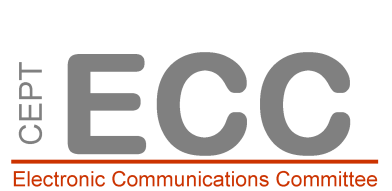  Plenary PlenaryDoc. ECC(19)042Doc. ECC(19)04250th ECC Meeting50th ECC MeetingBrighton, 5-8 March 2019Brighton, 5-8 March 2019Date issued:	 8 March 20198 March 20198 March 2019Source: ECC ChairmanECC ChairmanECC ChairmanSubject:Minutes of the 50th ECC MeetingMinutes of the 50th ECC MeetingMinutes of the 50th ECC MeetingGroup membership required to read?   N Group membership required to read?   N Group membership required to read?   N Group membership required to read?   N Date:Country:02 - 05 July 2019Sofia, Bulgaria